Publicado en Málaga el 14/09/2022 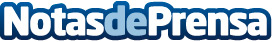 El doctor Ruiz Solanes, mejor cirujano capilar de Málaga por segundo año consecutivoDe nuevo, los prestigiosos premios Doctoralia Adwars han vuelto a reconocer la labor, durante el año 2021, del cirujano capilar malagueñoDatos de contacto:Clínica Esbeltia616464453Nota de prensa publicada en: https://www.notasdeprensa.es/el-doctor-ruiz-solanes-mejor-cirujano-capilar_1 Categorias: Medicina Andalucia Belleza Premios http://www.notasdeprensa.es